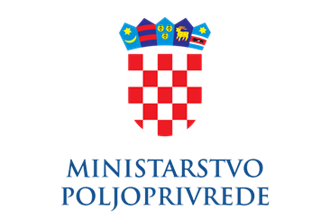 PROJEKT Ev. br. nabave: KONFERENCIJA 4. Dani poljoprivrede, ribarstva i šumarstvaPOSLOVNI KORISNIKKabinetKOORDINATOR PROJEKTAGlavno tajništvoSektor za informacijske sustave, upravljanje imovinom i informiranjeSlužba za informacijske sustaveUvodU organizaciji Ministarstva poljoprivrede, a u partnerstvu s Hrvatskim šumama d.o.o., Agencijom za plaćanja u poljoprivredi, ribarstvu i ruralnom razvoju, Hrvatskom agencijom za poljoprivredu i hranu te Osječko-baranjskom županijom, u Osijeku, Gospodarski centar Osječko-baranjske županije, Gospodarska zona 10, održat će se 25. i 26. siječnja 2024.  konferencija 4. Dani poljoprivrede, ribarstva i šumarstva (dalje u tekstu konferencija).Za potrebe održavanja konferencije potrebno je osigurati produkciju.Opseg zadatakaVIZUALI I SCENOGRAFIJAKonferencijski program traje dva dana, četvrtak (25.1.2024.) od 16 do 19 sati (3 sata) i petak (26.1.2024.) od 8 do 15 sati (7 sati). Ponuditelj mora osmisliti cjelokupan projekt vizuala i scenografije konferencije koji će biti tematski povezan s nazivom i temom konferencije – Dani poljoprivrede, ribarstva i šumarstva, te predvidjeti sve potrebne aktivnosti koje će omogućiti isporuku cjelokupnog rješenja, uključujući vrijeme, opremu, djelatnike, materijale te osigurati Naručitelju vrijeme za provedbu minimalno dvije probe te sve stavke navedene u troškovniku.Ova stavka uključuje najmanje niže navedene usluge, a nužne su za isporuku cjelokupnog rješenja za vizuale i scenografiju konferencije.Idejni i izvedbeni projekt vizuala konferencijeOsnovni koncept vizuala konferencije dostavlja Naručitelj u vektorskom formatu.Predmet ovog projekta je:Prilagodba i dorada dostavljenog vizuala konferencije u svim potrebnim formatima za:medijske objavepromotivni materijalugradnju u aplikacijsko rješenje za konferencijuprojekcije (LED TV UHD i 4K)podloge/kadrove za glavne monitore prema sinopsisu (najava govornika, dobro došli i sl.).Za navedeno je potrebno razraditi dostavljeni koncept u minimalno tri prijedlogaprezentirati pripremljene prijedloge organizacijskom odboru Naručitelja u terminu u dogovoru s Naručiteljemdorada jednog prijedloga kojeg odabere organizacijski odbor Naručiteljaanimiranje postojećeg dorađenog vizuala u minimalno dvije različite animacijske teme za dinamičnu projekciju na glavnom prezentacijskom ekranu pozorniceizrada vizuala konferencije za pult za akreditiranje (minimalno 4 m x 1.5 m)izrada vizuala konferencije za brending ulaznih vrata (vizual konferencije i logotip Naručitelja)izrada vizuala konferencije za press/foto wall.Idejni i izvedbeni projekt scenografijeUključuje sve aktivnosti, od osmišljavanja do provedbe, uključujući sve potrebne resurse, a čiju razradu Naručitelj prema trenutnim spoznajama definira u točkama ispod:izrada nacrta i vizualizacija prijedloga scenografijeminimalno tri prijedloga za Naručiteljaprijedlozi moraju uključivati animacije i projekcije na bočne prezentacijske ekraneprezentacija organizacijskom odboru Naručitelja u jednom terminudorada jednog prijedloga kojeg odabere organizacijski odbor Naručiteljaizvedbeni projekt scenografijedetaljni nacrt za implementacijukonzultantske usluge prilikom implementacijekoordinacija implementacijekoordinacija probakoordinacija na dane održavanja konferencijeproba (prva proba srijeda, druga proba četvrtak u prijepodnevnim satima)najam sve potrebne opreme za implementaciju, koordinaciju, izvedbu scenografijeizvedba na dane održavanja konferencijeUsluga animacijaizrada animacija na temelju scenografijespecifikacija prema scenografskom predloškusve usluge potrebne za izradu animacijakonzultantske usluge prilikom implementacijekoordinacija implementacijekoordinacija probakoordinacija na dane održavanja konferencijenajam sve potrebne opreme za implementaciju, koordinaciju, izvedbu animacijaOpis ideje Naručitelja:	U raspoloživom prostoru glavne konferencijske dvorane u kojoj će se održavati konferencija, osmisliti minimalno četiri animacije koje će pokrivati teme; ratarstvo, stočarstvo, voćarstvo, ribarstvo, šumarstvo, lovstvo i veterina, a koje bi se u 3D animiranom obliku prikazivale na bočnim prezentacijskim ekranima glavne konferencijske dvorane prilikom najave pojedine teme i govornika, sve do njegovog izlaska na pozornicu i početka prezentacije teme ili na glavnoj pozornici.Ovisno o prijedlozima cjelokupne scenografije koje Ponuditelj mora pripremiti Naručitelju, ova ideja može se potpuno izmijeniti ili dodatno definirati.Ponuditelj ima obavezu uključiti ovaj oblik usluge u prijedloge rješenja scenografije.Usluga projekcijeizrada projekcije na temelju scenografijespecifikacija prema scenografskom predloškusve usluge potrebne za izradu projekcijekonzultantske usluge prilikom implementacijekoordinacija implementacijekoordinacija probakoordinacija na dane održavanja konferencijenajam sve potrebne opreme za implementaciju, koordinaciju, izvedbu projekcije.Opis ideje Naručitelja:Ispred glavnog ulaza u konferencijsku dvoranu u kojoj će se održavati konferencija, osmisliti minimalno šest projekcija koje će biti vezane za ove teme; ratarstvo, stočarstvo, voćarstvo, ribarstvo, šumarstvo, lovstvo i veterina, a koje bi se u projekcijskom obliku prikazivale na ulazu u glavnu konferencijsku dvoranu.Usluga dodavanja titlova na video pozdrave na engleskom jezikuPotrebno je za snimljene pozdrave na engleskom montirati titlove na hrvatskom jeziku. Video materijale i tekst prijevoda osigurava Naručitelj.AUDIO OPREMAKonferencijski program traje dva dana, četvrtak (25.1.2024.) od 16 do 19 sati (3 sata) i petak (26.1.2024.) od 8 do 15 sati (7 sati). Ponuditelj mora osmisliti i provesti cjelokupan projekt audio opremanja konferencije koji će biti u skladu sa scenografskim rješenjem koje Naručitelj odabere te predvidjeti sve potrebne aktivnosti koje će omogućiti isporuku cjelokupnog rješenja, uključujući vrijeme, opremu, djelatnike, materijale te osigurati Naručitelju vrijeme za provedbu minimalno dvije probe te sve stavke navedene u troškovniku.AUDIO OPREMA – detaljnija pojašnjenja:Lokacija:Lokacija izvršenja konferencije – Gospodarski centar Osječko-baranjske županije, Gospodarska zona 10, 31000 Osijekvelika konferencijska dvorana Gospodarskog centraizlagački prostor Gospodarskog centraTerminisrijeda – montaža i prva proba (poslijepodnevni termin, najkasnije oko 18 sati)četvrtak – druga (generalna) proba (prijepodnevni termin, najkasnije oko 9 sati)četvrtak – prvi dan konferencije od 16 do 19 sati (3 sata)petak – drugi dan konferencije od 8 do 15 sati (7 sati)Tlocrt Gospodarskog centra i željeni postav pozornice priloženi u dokumentacijiBroj posjetitelja: 350 – 400VIDEO I RASVJETNA OPREMAKonferencijski program traje dva dana, četvrtak (25.1.2024.) od 16 do 19 sati (3 sata) i petak (26.1.2024.) od 8 do 15 sati (7 sati). Ponuditelj mora osmisliti i provesti cjelokupan projekt video i rasvjetnog opremanja konferencije koji će biti u skladu sa scenografskim rješenjem koje Naručitelj odabere te predvidjeti sve potrebne aktivnosti koje će omogućiti isporuku cjelokupnog rješenja, uključujući vrijeme, opremu, djelatnike, materijale te osigurati Naručitelju vrijeme za provedbu minimalno dvije probe te sve stavke navedene u troškovniku.VIDEO I RASVJETNA OPREMA – detaljnija pojašnjenja:Lokacija:Lokacija izvršenja konferencije – Gospodarski centar Osječko-baranjske županije, Gospodarska zona 10, 31000 Osijekvelika konferencijska dvorana Gospodarskog centraizlagački prostor Gospodarskog centraTerminisrijeda – montaža i prva proba (poslijepodnevni termin, najkasnije oko 18 sati)četvrtak – druga (generalna) proba (prijepodnevni termin, najkasnije oko 9 sati)četvrtak – prvi dan konferencije od 16 do 19 sati (3 sata)petak – drugi dan konferencije od 8 do 15 sati (7 sati)Tlocrt Gospodarskog centra i željeni postav pozornice priloženi u dokumentacijiBroj posjetitelja: 350 – 400Opis:Centralni led video zid za pozornicu (dužina min. 10 metara), visoke rezolucije s mogućnošću podjele postavki prikaza na način da se podijeli na više (minimalno tri) zasebnih prikaza sa zasebnom projekcijom sadržaja na svakom od njih.Kamere i video režija koji omogućavaju prikaz na centralni led video zid za pozornicu, ali ujedno omogućavaju video (i audio) streaming projekciju na minimalno dvije platforme (Facebook i Youtube) ili link pomoću kojega osobe koje preuzmu mobilnu aplikaciju mogu pratiti konferenciju u stvarnom vremenu (uživo).Video režija i podjela led ekrana obuhvaćaju sve potrebno da se video sadržaj i prezentacije, sukladno odabranoj scenografiji i temama izlaganja, uredno prikazuju u izvedbi na centralnom led video zidu za pozornicu.Rasvjeta i sve navedene stavke moraju osigurati da se elementi konferencije (pozornica) uredno i skladno osvijetle, sukladno odabranoj scenografiji i temama izlaganja.U izlagačkom prostoru Gospodarskog centra te u glavnoj konferencijskoj dvorani na bočnim stranama osigurati prezentacijske TV ekrane visoke rezolucije prema troškovniku, na kojima će se minimalno prikazivati:program konferencijelogotipi, animirani logotipi ili animacije (ili drugi sadržaj koji scenografija predloži)promotivni video materijali Naručitelja.MONTAŽA I DEMONTAŽAKonferencijski program traje dva dana, četvrtak (25.1.2024.) od 16 do 19 sati (3 sata) i petak (26.1.2024.) od 8 do 15 sati (7 sati). Ponuditelj mora osmisliti i provesti cjelokupan projekt opremanja konferencije koji će biti u skladu sa scenografskim rješenjem koje Naručitelj odabere te predvidjeti sve potrebne aktivnosti koje će omogućiti isporuku cjelokupnog rješenja, uključujući vrijeme, opremu, djelatnike, materijale te osigurati Naručitelju vrijeme za provedbu minimalno dvije probe te sve stavke navedene u troškovniku.Dodatna napomena:Naručitelj osigurava prostor za održavanje konferencije.U sklopu najma prostora osigurane su fotelje i stolići za panel raspravu te stolci za gledatelje.Pozornicu i svu ostalu opremu potrebnu za realizaciju konferencije treba osigurati Ponuditelj.Prije početka konferencije, predstavnici prostora kojeg Naručitelj unajmljuje, predstavnici Ponuditelja usluge produkcije i predstavnici Naručitelja obići će i utvrditi početno stanje prostora kojeg Naručitelj unajmljuje.Po završetku konferencije i odvozom opreme, predstavnici prostora kojeg Naručitelj unajmljuje, predstavnici Ponuditelja usluge produkcije i predstavnici Naručitelja obići će i utvrditi stanje prostora kojeg Naručitelj unajmljuje.Ukoliko se utvrde oštećenja prostora nastala uslijed izvršenja usluge koje Naručitelj ovom nabavom potražuje i ugovara, sve troškove sanacije snosi Ponuditelj.SIMULTANI PRIJEVOD (ENG - HRV, HRV - ENG)Konferencijski program traje dva dana, četvrtak (25.1.2024.) od 16 do 19 sati (3 sata) i petak (26.1.2024.) od 8 do 15 sati (7 sati). Ponuditelj mora osmisliti i provesti cjelokupan projekt opremanja konferencije koji će biti u skladu sa scenografskim rješenjem koje Naručitelj odabere te predvidjeti sve potrebne aktivnosti koje će omogućiti isporuku rješenja za simultani prijevod, uključujući vrijeme, opremu, djelatnike za montažu, materijale te osigurati Naručitelju vrijeme za provedbu minimalno dvije probe te sve stavke navedene u troškovniku.Naručitelj ovom nabavom ne potražuje stručnjake za simultani prijevod, nego ih samostalno osigurava.Naručitelj ovom nabavom nabavlja tehničku opremu za provođenje simultanog prijevoda prema troškovniku.Simultani prijevod vršit će se s engleskog na hrvatski te hrvatskog na engleski jezik.KOMUNIKACIJA SA SUDIONICIMA KONFERENCIJEKonferencijski program traje dva dana, četvrtak (25.1.2024.) od 16 do 19 sati (3 sata) i petak (26.1.2024.) od 8 do 15 sati (7 sati). Ponuditelj mora osmisliti i provesti cjelokupan projekt opremanja konferencije koji će biti u skladu sa scenografskim rješenjem koje Naručitelj odabere te predvidjeti sve potrebne aktivnosti za osiguranje isporuke Slido platforme koja će se koristiti za postavljanje pitanja u panel raspravama.Naručitelj ovom nabavom potražuje osobu koja će tijekom održavanja konferencije administrirati komunikaciju s korisnicima putem Slido platforme. Planirani broj korisnika je između 200 i 300.NapomenaU slučaju više sile, odnosno nemogućnosti održavanja  konferencije te da konferencija bude u cijelosti otkazana, cijeli postupak jednostavne nabave bit će poništen. U tom slučaju, Naručitelj zadržava pravo otkazivanja usluge bez plaćanja troškova otkazivanja.